Důvodová zpráva:4. VEŘEJNÉ ZASEDÁNÍ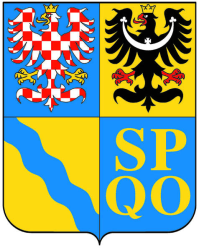 ZASTUPITELSTVA OLOMOUCKÉHO KRAJEPONDĚLÍ 24. 4. 2017 - 10:00 hBudova Magistrátu města Olomouce – velký zasedací sál,Hynaisova 10, OlomoucPROGRAM:                                          1.Zahájení, volba pracovních komisí a ověřovatelů zápisu, schválení programu zasedáníROK - Okleštěk (Niče)2.Jednací řád Zastupitelstva Olomouckého krajeROK - Okleštěk (Niče)3.Kontrola plnění usnesení Zastupitelstva Olomouckého krajeROK - Okleštěk (Niče)4.Zpráva o činnosti Rady Olomouckého kraje za uplynulé obdobíROK - Okleštěk (Niče)5.Zápisy ze zasedání výborů Zastupitelstva Olomouckého krajepředsedové výborů (Niče)6.1.Rozpočet Olomouckého kraje 2017 – rozpočtové změny  ROK - Zemánek (Fidrová)6.1.1.Rozpočet Olomouckého kraje 2017 – rozpočtové změny – DODATEK - materiál bude předložen na stůl  ROK - Zemánek (Fidrová)6.2.Rozpočet Olomouckého kraje 2017 – účelové dotace ze státního rozpočtu obcím Olomouckého krajeROK - Zemánek (Fidrová)6.3.Rozpočet Olomouckého kraje 2017 – plnění rozpočtu k 28. 2. 2017ROK - Zemánek (Fidrová)7.Odměny za výkon funkce členům výborů, komisí a zvláštních orgánůROK - Zemánek (Fidrová)8.Dodatek č. 5 ke zřizovací listině Koordinátora Integrovaného dopravního systému Olomouckého kraje, příspěvkové organizaceROK - Zahradníček (Růžička)9.Dotační program Olomouckého kraje Podpora opatření pro zvýšení bezpečnosti provozu na pozemních komunikacích 2017 – vyhodnoceníROK - Zahradníček (Růžička)10.Dotační program Olomouckého kraje Podpora budování a rekonstrukce přechodů pro chodce 2017 – vyhodnoceníROK - Zahradníček (Růžička)11.Dotační program Olomouckého kraje Podpora výstavby a oprav cyklostezek 2017 – vyhodnoceníROK - Zahradníček (Růžička)12.Zajištění dopravní obslužnosti železniční dopravou ve vybrané části Olomouckého kraje po roce 2019ROK - Zahradníček (Tomík - KIDSOK)13.1.Majetkoprávní záležitosti – odprodej nemovitého majetkuROK - Klimeš (Kamasová)13.2.Majetkoprávní záležitosti – odkoupení nemovitého majetku ROK - Klimeš (Kamasová)13.3.Majetkoprávní záležitosti – bezúplatné převody nemovitého majetku ROK - Klimeš (Kamasová)13.4.Majetkoprávní záležitosti – bezúplatná nabytí nemovitého majetkuROK - Klimeš (Kamasová)13.5.Majetkoprávní záležitosti – vzájemné bezúplatné převody nemovitého majetkuROK - Klimeš (Kamasová)14.Dodatky zřizovacích listin příspěvkových organizací v oblasti školstvíROK - Hynek (Gajdůšek)15.Výroční zpráva o stavu a rozvoji vzdělávací soustavy v Olomouckém kraji za školní rok 2015/2016   ROK - Hynek (Gajdůšek)16.Racionalizace školských příspěvkových organizacíROK - Hynek (Gajdůšek)17.Žádosti o poskytnutí individuálních dotací v oblasti školství   ROK - Hynek (Gajdůšek)18.Rozpis rozpočtu škol a školských zařízení v působnosti Olomouckého kraje na rok 2017     ROK - Hynek (Gajdůšek)19.Žádosti o poskytnutí individuálních dotací v oblasti sportu a kultury   ROK - Jura (Gajdůšek)19.1.Žádost o poskytnutí individuální dotace v oblasti sportu – DODATEK - materiál bude předložen na stůl  ROK - Jura (Gajdůšek)20.Program podpory kultury v Olomouckém kraji 2017 – vyhodnocení   ROK - Jura (Gajdůšek)21.Program na podporu sportovní činnosti dětí a mládeže v Olomouckém kraji v roce 2017 – vyhlášení   ROK - Jura (Gajdůšek)22.Ukončení veřejnoprávních smluv o poskytnutí dotace ROK - Jura (Gajdůšek)23.Dodatky k veřejnoprávním smlouvám o poskytnutí dotací v oblasti sportu - materiál bude předložen na stůlROK - Jura (Gajdůšek)24.Dodatky zřizovacích listin příspěvkových organizací v oblasti kulturyROK - Jura (Gajdůšek)25.Program na podporu sportu v Olomouckém kraji 2017ROK - Jura (Gajdůšek)26.Žádosti o poskytnutí individuální dotace v oblasti životního prostředí a zemědělstvíROK - Klimeš (Veselský)27.Dodatky zřizovacích listin příspěvkových organizací v oblasti sociálníROK - Okleštěk (Sonntagová)28.Cena hejtmana za práci ve prospěch osob se zdravotním postižením za rok 2016ROK - Okleštěk (Sonntagová)29.Žádosti o poskytnutí individuálních dotací v sociální oblastiROK - Okleštěk (Sonntagová)30.Žádosti o poskytnutí individuálních dotací v oblasti zdravotnictvíROK - Horák (Kolář)30.1.Žádost o poskytnutí individuální dotace v oblasti zdravotnictví – DODATEK - materiál bude předložen na stůl  ROK - Horák (Kolář)31.Dotační program Olomouckého kraje Program pro vzdělávání ve zdravotnictví v roce 2017 – vyhlášeníROK - Horák (Kolář)32.Návrh Aktualizace č. 2b Zásad územního rozvoje Olomouckého kraje ROK - Šoltys (Dosoudil)33.Program památkové péče v Olomouckém kraji 2017 – vyhodnoceníROK - Šoltys (Dosoudil)34.Žádost o poskytnutí individuální dotace v oblasti památkové péčeROK - Šoltys (Dosoudil)35.Program na podporu místních produktů 2017 – vyhodnoceníROK - Šoltys (Dosoudil)36.Program na podporu podnikání 2017 – vyhodnoceníROK - Šoltys (Dosoudil)37.Program obnovy venkova Olomouckého kraje 2017 – vyhodnoceníROK - Šoltys (Dosoudil)38.Strategie rozvoje územního obvodu Olomouckého kraje – vyhodnocení za rok 2016ROK - Šoltys (Dosoudil)39.Projekty spolufinancované z evropských a národních fondů ke schválení financováníROK - Šoltys (Dosoudil)40.Žádosti o poskytnutí individuální dotace v oblasti strategického rozvojeROK - Šoltys (Dosoudil)41.Dotační program Asistence v rámci projektu Smart Akcelerátor Olomouckého krajeROK - Šoltys (Dosoudil)42.Program návratné finanční výpomoci místním akčním skupinám se sídlem na území Olomouckého kraje v roce 2016 – prodloužení termínu pro vrácení výpomociROK - Šoltys (Dosoudil)43.Dotace na činnost, akce a projekty hasičů, spolků a pobočných spolků hasičů Olomouckého kraje 2017 – vyhodnocení I. etapy ROK - Okleštěk (Špalková)44.Program na podporu JSDH 2017 – vyhodnocení ROK - Okleštěk (Špalková)45.Dotace pro JSDH obcí Olomouckého kraje na nákup dopravních aut a zařízení 2016 – dodatek ke smlouvě ROK - Okleštěk (Špalková)46.Žádosti o poskytnutí finančních darů z rozpočtu Olomouckého kraje pro Českou republiku – Hasičský záchranný sbor Olomouckého krajeROK - Okleštěk (Špalková)47.Volba přísedících Krajského soudu v Ostravě, pobočky v OlomouciROK - Okleštěk (Niče)47.1.Volba přísedící Krajského soudu v Ostravě, pobočky v Olomouci - materiál bude předložen na stůl  ROK - Okleštěk (Niče)48.Schválení členského příspěvku pro Jeseníky – Sdružení cestovního ruchu na rok 2017ROK - Okleštěk (Niče)49.Smlouva o uzavření partnerství mezi Olomouckým krajem a provincií FujianROK - Okleštěk (Niče)50.Program na podporu cestovního ruchu a zahraničních vztahů 
– vyhodnoceníROK - Okleštěk (Niče)51.Žádosti o poskytnutí individuálních dotací v oblasti cestovního ruchu a vnějších vztahůROK - Okleštěk (Niče)52.Smlouva o revolvingovém úvěru a smlouva o úvěru s Komerční bankou, a.s. - materiál bude předložen na stůl  ROK - Zemánek (Fidrová)53.Program na podporu lesních ekosystémů 2017 – vyhlášení - materiál bude předložen na stůl  ROK - Klimeš (Veselský)54.Rezignace na funkci předsedkyně Výboru pro výchovu, vzdělávání a zaměstnanost ZOK a volba nového předsedy výboru - materiál bude předložen na stůl  ROK - Okleštěk (Niče)55.Různé56.Závěr